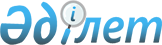 Об организации общественных работ в 2013 году
					
			Утративший силу
			
			
		
					Постановление акимата Казыгуртского района Южно-Казахстанской области от 10 января 2013 года № 7. Зарегистрировано Департаментом юстиции Южно-Казахстанской области 4 февраля 2013 года № 2218. Утратило силу в связи с истечением срока применения - (письмо аппарата акима Казыгуртского района Южно-Казахстанской области от 8 января 2014 года № 10)      Сноска. Утратило силу в связи с истечением срока применения - (письмо аппарата акима Казыгуртского района Южно-Казахстанской области от 08.01.2014 № 10).

      В соответствии со статьей 31 Закона Республики Казахстан от 23 января 2001 года «О местном государственном управлении и самоуправлении в Республике Казахстан», подпунктом 5) статьи 7 Закона Республики Казахстан от 23 января 2001 года «О занятости населения» акимат Казыгуртского района ПОСТАНОВЛЯЕТ:



      1. Утвердить согласно приложения к настоящему постановлению перечень организаций, в которых будут проводиться общественные работы в 2013 году, виды, объемы общественных работ и источники их финансирования.



      2. Утвердить размер оплаты труда граждан, занятых на общественных работах в размере минимальной заработной платы, установленного законом о республиканском бюджете на соответствующий финансовый год.



      3. Контроль за исполнением настоящего постановления возложить на заместителя акима района С.А. Турсункулова.



      4. Настоящее постановление вводится в действие по истечении десяти календарных дней после дня его первого официального опубликования.

      

      Аким района                                Б.Д. Кистауов

      Утвержден постановлением

      акимата Казыгуртского района

      от 10 января 2013 года № 7       Перечень организаций, в которых будут проводиться общественные работы в 2013 году, виды, объемы общественных работ и источники их финансирования      Примечание: условия труда общественных работ предусматриваются в трудовом договоре, заключаемым между работодателем и гражданином, участвующем в общественных работах.
					© 2012. РГП на ПХВ «Институт законодательства и правовой информации Республики Казахстан» Министерства юстиции Республики Казахстан
				п/пНаименование организацииВиды работКоличество людейОбъемы общественных работ Источник финансирования1. Государственное учреждение «Аппарат акима сельского округа Алтынтобе», Государственное учреждение «Аппарат акима сельского округа Жанабазар», Государственное учреждение «Аппарат акима сельского округа Жигерген», Государственное учреждение «Аппарат акима сельского округа Какпак», Государственное учреждение «Аппарат акима сельского округа Кызылкия», Государственное учреждение «Аппарат акима Казыгуртского сельского округа», Государственное учреждение «Аппарат акима сельского округа Каракозы Абдалиева», Государственное учреждение «Аппарат акима сельского округа Карабау», Государственное учреждение «Аппарат акима сельского округа Сабыра Рахимова», Государственное учреждение «Аппарат акима сельского округа Турбат», Государственное учреждение «Аппарат акима сельского округа Шарапхана», Государственное учреждение «Аппарат акима сельского округа Шарбулак», Государственное учреждение «Аппарат акима сельского округа Шанак»подворный обход населения, участие в составлении социальной карты сельских округов2006000 домоврайонный бюджет2.Сельский потребительский кооператив «Ынтымақ», Сельский потребительский кооператив «Ынталы», Сельский потребительский кооператив «Қазығұрт», Сельский потребительский кооператив «Қызыл-Дихан», Сельский потребительский кооператив «Шарбұлақ», Сельский потребительский кооператив «Шанақ»помощь в общественных работах, благоустройство и озеленение территории80248000 квадратных метроврайонный бюджет3. Республиканское государственное учреждение «Отдел по делам обороны Казыгуртского района Южно–Казахстанской области» Министерства обороны Республики Казахстан» помощь в организации призыва граждан (разноска повесток) 103500 штукрайонный бюджет4. Государственное учреждение «Департамент внутренних дел Южно-Казахстанской области Министерства Внутренних дел Республики Казахстан» организация работы среди молодежи по пропаганде здорового образа жизни, профилактика правонарушений среди несовершеннолетних, (пилотные проекты «Охрана» и «Порядок»)30на территории 13 сельских округоврайонный бюджет5.Государственное учреждение «Отдел занятости и социальных программ Казыгуртского района»обслуживание и уход одиноких пенсионеров и инвалидов, подворный обход1586 одиноких престарелых, 82 детей инвалидоврайонный бюджет6. Государственное учреждение «Отдел образования Казыгуртского района» обработка документов, копирование документов и отправка, благоустройство и озеленение территории, помощь в общественных работах105250 документов, 50000 квадратных метроврайонный бюджет7. Государственное учреждение «Отдел физической культуры и спорта Казыгуртского района»организация работы среди молодежи по пропаганде здорового образа жизни, профилактика правонарушений среди несовершеннолетних5на территории 13 сельских округоврайонный бюджет8.Коммунальное государственное учреждение «Детско-юношеская спортивная школа «Жас канат» Казыгуртского района» отдела спорта и физической культуры Казыгуртского района» помощь в организации масштабных мероприятий культурного назначения, проведение праздников по случаю знаменательных, юбилейных дат.5на территории 13 сельских округоврайонный бюджет9.Государственное учреждение «Налоговое управление по Казыгуртскому району Налогового департамента по Южно-Казахстанской области Налогового комитета Министерства финансов Республики Казахстан»доставка и выписка уведомлений квитанций по уплате налогов на имущество, транспортные средства и землю101500 уведомлений районный бюджет10.Государственное учреждение «Отдел внутренней политики Казыгуртского района»проведение опроса общественного мнения, помощь в республиканских региональных общественных компаниях 5на территории 13 сельских округоврайонный бюджет11. Государственное учреждение «Отдел строительства, архитектуры и градостроительства Казыгуртского района»обработка документов, копирование документов и отправка51300 документоврайонный бюджет12. Государственное учреждение «Отдел земельных отношений Казыгуртского района»составление описей и архивных документов, формирование дел, подшивка51300 документоврайонный бюджет13. Государственное учреждение «Отдел жилищно-коммунального хозяйства, пассажирского транспорта, автомобильных дорог Казыгуртского района»составление описей и архивных документов, формирование дел, подшивка 103500 документоврайонный бюджет14. Государственное коммунальное предприятие на праве хозяйственного ведения «Многоотраслевое государственное предприятие коммунального хозяйства Казыгурт» отдела жилищного хозяйства, пассажирского транспорта и автомобильных дорог акимата Казыгуртского районауборка территории центрального парка культуры и отдыха, благоустройство, озеленение, помощь в общественных работах25100000 квадратных метров 70000 квадратных метров районный бюджет15. Государственное коммунальное предприятие на праве хозяйственного ведения «Чистая вода» Казыгуртского района участие в оказании помощи в текущем и капитальном ремонте водопроводов, помощь по сбору оплаты за воду103000 метров 1500 домов районный бюджет16. Государственное учреждение «Отдел культуры и развитие языков Казыгуртского района»помощь в организации культурных мероприятий, проведение работ дворовых клубов5на территории 13 сельских округоврайонный бюджет17. Государственное коммунальное казенное предприятие «Дворец культуры Казыгуртского района»помощь в организации масштабных мероприятий культурного назначения, проведение праздников по случаю знаменательных, юбилейных дат5на территории 13 сельских округоврайонный бюджет18. Государственное учреждение «Централизованная система библиотек Казыгуртского района»помощь в проверке книжного фонда511700 штукрайонный бюджет19. Государственное учреждение «Управление юстиции Казыгуртского района Департамента юстиции Южно–Казахстанской области Министерства юстиции Республики Казахстан» частичная реставрация архивных книг, подготовка и комплектование книг к подшивке, подворный обход, поиск по запросам5600 документов, 800 домов, 200 запросов районный бюджет20.Государственное учреждение «Канцелярия Южно-Казахстанского областного суда Департамента по обеспечению деятельности судов при Верховном Суде Республики Казахстан (аппарата Верховного Суда Республики Казахстан)»разнос повесток; обработка и формирование дел для сдачи в архив архивных документов51500 штук, 500 документоврайонный бюджет21.Государственное учреждение «Отдел экономики и финансов Казыгуртского района»формирование дел для сдачи в архив и обработка архивных документов51300 документоврайонный бюджет22. Государственное учреждение «Казыгуртский районный архив» обработка документов, копирование документов и отправка54000 документоврайонный бюджет23. Товарищество с ограниченной ответственностью «Газета «Казыгурт тынысы»формирование дел для сдачи в архив и обработка архивных документов5500 документоврайонный бюджет24.Государственное учреждение «Казыгуртская районная территориальная инспекция Комитета государственной инспекции в агропромышленном комплексе Министерства сельского хозяйства Республики Казахстан» обработка документов, копирование документов и отправка53000 документоврайонный бюджет25. Государственное учреждение «Отдел предпринимательства и сельского хозяйства Казыгуртского района»составление описей и архивных документов, формирование дел, подшивка51200 документоврайонный бюджет26. Государственное учреждение «Отдел ветеринарии Казыгуртского района»обработка документов, копирование документов и отправка52500 штукрайонный бюджет27. Казыгуртский филиал Республиканского государственного казенного предприятия «Центр по недвижимости по Южно-Казахстанской области» Комитета регистрационной службы и оказания правовой помощи Министерства юстиции Республики Казахстан составление описей и архивных документов, формирование дел, подшивка101700 документоврайонный бюджет28.Государственное учреждение «Сайрам–Угамский государственный национальный природный парк» Комитета лесного и охотничьего хозяйства Министерства сельского хозяйства Республики Казахстан»благоустройство, озеленение, помощь в общественных работах570000 квадратных метроврайонный бюджет29. Государственное учреждение «Аппарат Казыгуртского районного маслихата»обработка документов, копирование документов и отправка51500 документоврайонный бюджет